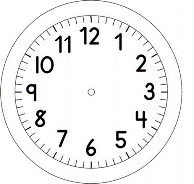 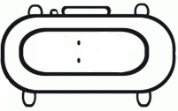 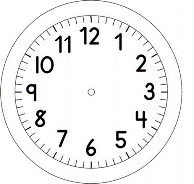 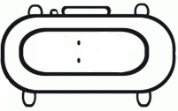 PORTUGUÊS –ALFABETO 2- AS AVENTURAS de PINÓQUIOASSISTA O VÍDEO:CAPÍTULO IX  "AS AVENTURAS DE PINÓQUIO"https://drive.google.com/file/d/1SHsoVQn1z_eU02SQ0ahr3dOrNbyTCWTC/view?usp=sharingPESQUISE NO ALFABETO E ESCREVA ABAIXO, PALAVRAS DE ACORDO COM QUANTAS VEZES SE ABRE A BOCA AO PRONUNCIÁ-LAS.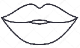 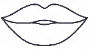 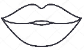 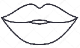 A - AZULa - azulB – BATA – BONECO - b – bata - bonecoC - CEREJA – CÓCEGAS - CHÃO – CASACO-CARTILHAc - Cereja- cócegas- chão- casaco - cartilhaD – DE - DUASd -  de - duasE - ERAe -  eraF - FALANTEf  - FalanteG – GEPETO – GRILO g – Gepeto - Grilo H - HOJEh - hojeI - i -J -j -K -k -L -l -M - MADEIRA - MACHADO - MESTREm – madeira -machado - mestreN - NARIZn - narizO -o -P - PEDAÇO – PINÓQUIO - PAREDE- PÉSp – pedaço – Pinóquio – parede -pésQ - QUEIMADOq - queimadoR - RINDOr - rindoS - SUSTOs -  sustoT - TRÊSt - trêsU - UMAu - umaV – VEZ – VOZ – VOZINHA - VERMELHAv – vez -voz- vozinha- vermelha W -w -X -x -Y -y -Z -z -